ТАГАРСКИЕ  ШКОЛЬНИКИ УЧИЛИСЬ ДЕЙСТВИЯМ ПРИ ЧРЕЗВЫЧАЙНЫХ СИТУАЦИЯХ ВО ВРЕМЯ НОВОГОДНИХ ПРАЗДНИКОВ.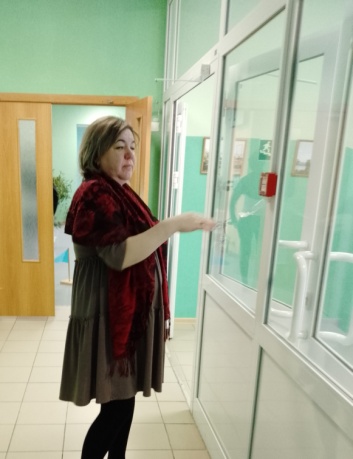 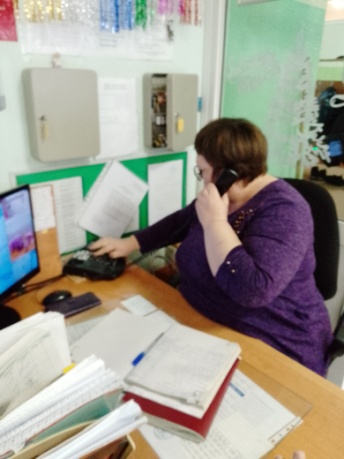 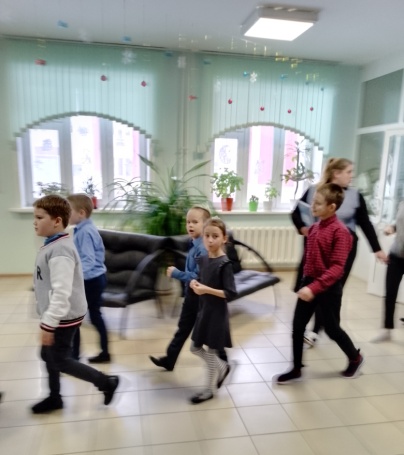 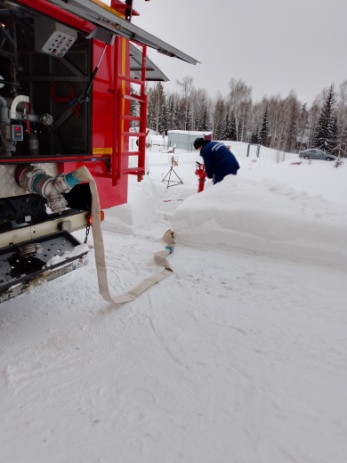 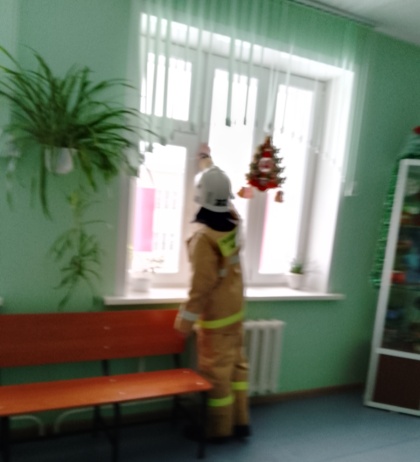 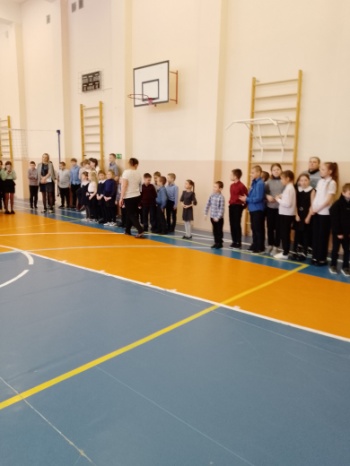 22.12.2022 на территории Тагарского  сельсовета в Тагарской школе, задействованной в проведении новогодних праздников, проведена практическая тренировка по отработке действий по эвакуации людей на случай возможной чрезвычайной ситуации.   Основная цель таких мероприятий - научить школьников  и персонал в любой экстремальной ситуации действовать слаженно и без паники.  Регулярно проводимые тренировки дают свой положительный эффект. Персонал и школьники действовали согласно инструкции.  Прибывшие пожарные отработали чётко и слаженно. Они потушили «условное» возгорание, проверили и проветрили помещение. Тренировка по эвакуации прошла без замечаний. В тренировке участвовало 106 детей и 40 работников школы. Фактическое время эвакуации 3 мин.Людмила Рахимова инструктор  ПП КГКУ «Противопожарная охрана Красноярского края» 